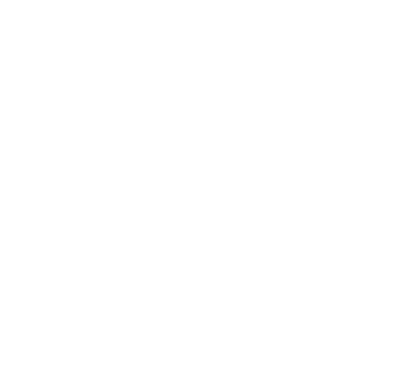 IntroductionAt present, Dovers Green School is formulated as follows:The school is a 2 form entry Community Infant School, which accommodates children from Reception Year to Year 2.The school has a Published Admission Number (PAN) of 56 and typically admits this number each year into its Reception Year, giving an overall capacity of 168 places for mainstream pupils.For September 2014 and September 2015 entry, due to the demand for places in the area, the school has admitted/will admit an additional class of 30 pupils into the Reception Year.ProposalSurrey County Council, in partnership with the Governing Body of Dovers Green School, is proposing to:Enlarge Dovers Green School from two forms of entry (2FE) at Reception to three forms of entry at Reception (3FE), to allow for a roll of 270, comprising three classes of 30 pupils in each year group.Build additional permanent classrooms and ancillary space to facilitate this.The enlargement would be effective from 1 September 2016 and would effectively make permanent the temporary expansions that have occurred at the September 2014 and September 2015 intake.Rational for Dovers Green School Enlargement ProposalReigate and Banstead is experiencing a significant increase in the demand for school places, reflecting both a significant rise in birth rate and increased house building and migration within the area. Births in the Borough in 2014 were 24.8% higher than births in 2002. A significant number of primary school places have been provided reflective of this demand and further growth is anticipated in the period up to 2022, which needs to be accommodated via further expansions of school provision. If approved, this proposal would provide 102 additional infant places within Reigate and Redhill that would, in part, help to bridge the projected gap between the supply of and demand for school places.Where possible, the Council’s strategy is to expand high quality provision that meets parental demand, whilst also ensuring that there is a diverse pattern of provision, so as to provide families with some element of choice.  As an Ofsted-rated ‘Outstanding’ school, Dovers Green meets these aspirations, with this being the key rationale underpinning the Council’s proposal to take this expansion scheme forward on a permanent basis.The school is on an attractive site close to pupil demand. The school has a strong reputation and is oversubscribed for school places. For September 2015, the school received 66 1st preferences, and 277 preferences overall. Expanding this school will promote parental preference, by allowing the Governing Body to admit further applicants who name the school as their preferred option.A programme of building works at the school will expand the school with additional buildings, to provide the requisite space. This will be supplemented with works to the existing building, to enhance the free flow of pupils between the main and ancillary buildings and to the external learning environment.We also feel that there are specific education benefits of the school increasing in size, including:Increased staff numbers, with a greater diversity of experience, leading to educational development and progress;Greater opportunities for staff development/recruitment;Greater flexibility with a larger budget to deploy staff and curriculum resources effectively; andGreater opportunities for curriculum development and school clubs.The Need for Additional School Places in ReigateWithin Reigate, there is presently provision for 296 places per year in Reception Year, composed of the following:Dovers Green School (offering 56 Reception places per annum);Holmesdale Community Infant School (offering 120 Reception places per annum);Reigate Parish Church School (offering 60 Reception places per annum); andSandcross Primary School (offering 60 Reception places per annum).Demand for primary school places has been rising in Reigate, in line with the general increase across the whole of the Reigate & Banstead Borough. Projections of future demand for school places are presented in the below table:As can be seen from the above, there is a sustained need for additional Infant places in the area. Whilst Surrey County Council is managing the immediate pressure for September 2015 in this and the wider area, via the delivery of a number of “bulge” year expansions (including 30 places at Dovers Green), the need for permanent expansions will remain. A core component of the strategy devised to meet this need is the proposed expansion of Dovers Green by a Form of Entry, which (if approved) would reduce all of the above projected deficits by 34 places.School Building RequirementsThe school has capacity to expand in its existing location. A building programme will be required to provide the permanent facilities to allow for this increase.  Appropriate capital has been approved to achieve this and a separate planning application (with its own consultation process) is currently running alongside this education consultation. The planning application process provides an opportunity to raise issues relating to the proposed building and implications including traffic, school facilities, energy and the impact on the local community and access. Responses to the education consultation should focus on the educational implications of the proposed change.Have your saySurrey County Council and Dovers Green School would like to know what the community thinks about this proposal.  The consultation will open on Monday 22 June 2015.You can respond by:a) Accessing the consultation online on the ‘Surrey Says’ website: www.surreysays.co.ukand searching for the school’s consultation (school name or post code), or by scrolling through the list of open consultations.b) Completing the consultation response form that is available at the end of this document. You can email the form or print it, complete it and send it back to the address below. Oliver Gill (Dovers Green School Consultation)Room 326 County HallPenrhyn RoadKingston-upon-ThamesSurreyKT1 2DNFAO Oliver Gill (Dovers Green School Consultation) to:schoolorg@surreycc.gov.ukAll responses must be received by noon on Monday 20 July 2015What happens next?We are going to hold a public meeting at the School where you can express your views, obtain more information and have your questions answered. The details of the meeting are as follows:At the end of the Consultation, the Council will consider the responses and decide whether to proceed with the proposal at a Cabinet Member Meeting. The outcome of the consultation process and the decision taken will be published on the Council website:http://mycouncil.surreycc.gov.uk/ieListMeetings.aspx?CId=448&Year=0Where can I obtain further information?You can find out more by contacting:  Oliver Gill (Dovers Green School Consultation)Room 326 County HallPenrhyn RoadKingston-upon-ThamesSurreyKT1 2DNemail: schoolorg@surreycc.gov.ukConsultation Response Form Proposal to expand Dovers Green School from 180 to 270 places, from September 2016 Please give us your views. Please tick the box that best shows what you think of the following questions and also give us any comments you have. You can write on the other side of this sheet if you want more space to write comments.Please tick the boxes that apply to you.Someone else with an interest – please give details	It would also be helpful if you could give your postcode   Please return to: Oliver Gill (Dovers Green School Consultation)Room 326County HallPenrhyn RoadKingston-upon-ThamesSurrey KT1 2DNemail: schoolorg@surreycc.gov.ukDovers Green School - Consultation Response FormAdditional CommentsYearInf. PANInf. ProjectionDeficitJun. PANJun. ProjectionDeficit2015/1629634246270288182016/1729634650270292222017/1829633842270300302018/1929632327270314442019/2029631519270315452020/2129631519270309392021/2229631822270301312022/2329632125270298282023/2429632226270300302024/252963232727030333Dovers Green Primary SchoolOnThursday 9 July 2015 at 7:00pmPlease come and share your views1. Do you agree with the proposal to expand Dovers Green School from September 2016? 1. Do you agree with the proposal to expand Dovers Green School from September 2016? 1. Do you agree with the proposal to expand Dovers Green School from September 2016? 1. Do you agree with the proposal to expand Dovers Green School from September 2016? 1. Do you agree with the proposal to expand Dovers Green School from September 2016? 1. Do you agree with the proposal to expand Dovers Green School from September 2016? 1. Do you agree with the proposal to expand Dovers Green School from September 2016? 1. Do you agree with the proposal to expand Dovers Green School from September 2016? 1. Do you agree with the proposal to expand Dovers Green School from September 2016? 1. Do you agree with the proposal to expand Dovers Green School from September 2016? 1. Do you agree with the proposal to expand Dovers Green School from September 2016? 1. Do you agree with the proposal to expand Dovers Green School from September 2016? 1. Do you agree with the proposal to expand Dovers Green School from September 2016? 1. Do you agree with the proposal to expand Dovers Green School from September 2016? 1. Do you agree with the proposal to expand Dovers Green School from September 2016? AgreeAgreeAgreeDon’t knowDon’t knowDon’t knowDon’t knowDon’t knowDisagreeDisagreeDisagreeComments:Comments:Comments:Comments:Comments:Comments:Comments:Comments:Comments:Comments:Comments:Comments:Comments:Comments:Comments:A parent/carer of a child at the schoolA parent/carer of a child at the schoolA parent/carer of a child at the schoolA parent/carer of a child at the schoolA parent/carer of a child in an Early Years settingA parent/carer of a child in an Early Years settingA parent/carer of a child in an Early Years settingA parent/carer of a child in an Early Years settingA parent/carer of a child who may in future attend the schoolA parent/carer of a child who may in future attend the schoolA parent/carer of a child who may in future attend the schoolA parent/carer of a child who may in future attend the schoolA parent/carer of a child at another schoolA parent/carer of a child at another schoolA parent/carer of a child at another schoolA parent/carer of a child at another schoolSomeone who works at the schoolSomeone who works at the schoolSomeone who works at the schoolSomeone who works at the schoolA Governor of the schoolA Governor of the schoolA Governor of the schoolA Governor of the schoolSome other link to the school Some other link to the school Some other link to the school Some other link to the school Please tick if you have written comments on the other sidePlease tick if you have written comments on the other side